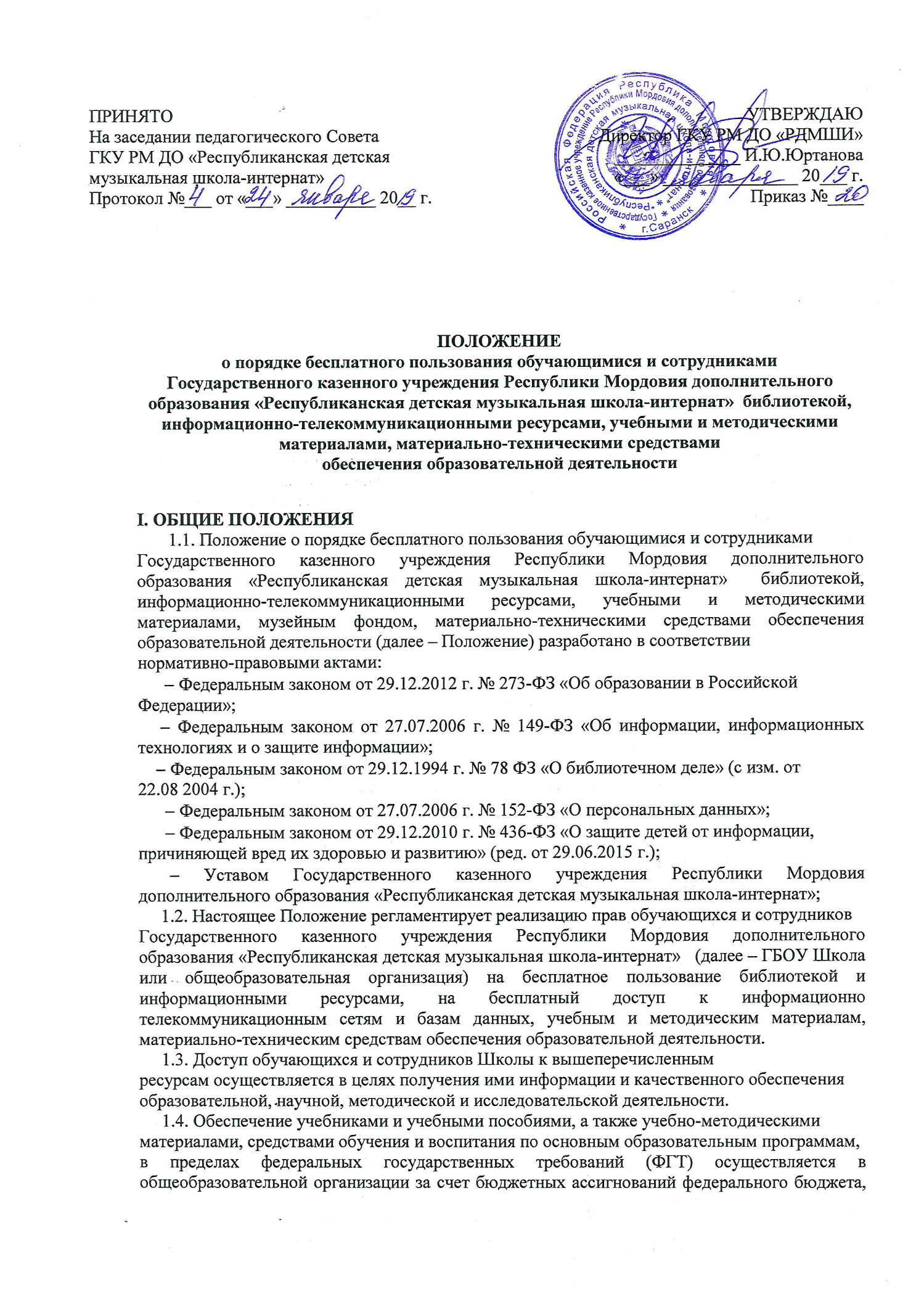 бюджетов субъектов Российской Федерации и местных бюджетов (ч. 2 ст. 35 273-ФЗ «Об образовании в Российской Федерации»).      1.5. Пользование учебниками и учебными пособиями обучающимися, осваивающимиучебные предметы, курсы, дисциплины (модули) за пределами ФГТ, образовательныхстандартов и (или) получающими платные образовательные услуги, осуществляется в порядке, установленном организацией, осуществляющей образовательную деятельность (ч. 3 ст. 35 273-ФЗ «Об образовании в Российской Федерации»).II. ПОРЯДОК ПОЛЬЗОВАНИЯ БИБЛИОТЕКОЙ И ИНФОРМАЦИОННЫМИ РЕСУРСАМИ     2.1.Обучающиеся, педагогические и административные сотрудники Школы (далее– Пользователи) имеют право бесплатно пользоваться основными видами библиотечно-информационных услуг:      получать полную информацию о составе фонда библиотеки через системуэлектронных каталогов, картотек, базы данных и других средств информационногопоиска;        получать для временного пользования любые материалы из библиотечного фонда;        получать консультационную помощь в поиске и выборе произведений печати идругих материалов;       пользоваться электронными информационными ресурсами.      2.2. Порядок записи в библиотеку:     2.2.1. Запись в библиотеку обучающихся и сотрудников  Школы производится на основании приказов о зачислении / приеме на работу в общеобразовательнуюорганизацию.     2.2.2. При записи в библиотеку Пользователи должны ознакомиться с настоящимПоложением и подтвердить обязательство об его выполнении своей подписью на читательском формуляре, что свидетельствует о заключении договора междуобщеобразовательной организацией и Пользователем на право пользования библиотекой наусловиях, определенных настоящим Положением.     2.3. Учебники, учебные пособия, художественная литература, методические разработки, документы учебно-методических комплектов по дисциплинам, рекомендации ипр. (далее – материалы) выдаются по устному требованию Пользователя.     2.4. При получении материалов Пользователь ставит дату возврата документа и пишетразборчиво фамилию. Формуляр является документом, удостоверяющим дату возврата ифакт выдачи Пользователю материалов.      2.5. Срок пользования библиотечными материалами, выдаваемыми на дом:      учебники выдаются обучающимся на четверть, учебный год или несколько лет взависимости от длительности изучаемого курса;     научная, методическая и художественная литература выдаётся на срок до 1 месяца;     на литературу повышенного спроса сроки пользования устанавливаются библиотекойособо (от 1 до 3 дней);     пользователи могут продлить срок пользования библиотечным материалам, взятым надом.      2.6. Выдача учащимся учебников на следующий учебный год производится в концеавгуста, начале сентября текущего года.      2.7. В случае перехода учащегося в течение учебного года в другое образовательноеучреждение, учебники (учебные материалы) сдаются в библиотеку.     2.8. Если учебник или иной учебный материал утерян или испорчен, родители (законныепредставители) обучающегося возмещают нанесенный ущерб в соответствии с действующимзаконодательством.     2.9. Все операции по учету библиотечного фонда школьных учебников проводятсябиблиотекарем.     2.10. Правила пользования электронными информационными ресурсами:     2.10.1. Приоритет в определении очерёдности и порядка работы за компьютерами библиотек отдается Пользователям, использующим выделенное время в образовательных целях.     2.10.2. Использование съемных носителей Пользователя допускается только послеантивирусного тестирования.     2.10.3. Пользователям запрещается копировать установленное программное обеспечение иустанавливать дополнительное программное обеспечение, менять настройки компьютеров,подключать другое периферийное оборудование к компьютерам библиотеки и совершатьиные действия, которые могут нанести ущерб другим Пользователям или оборудованиюбиблиотеки.     2.10.4. Работа с CD и DVD-дисками на компьютерах библиотеки осуществляется сразрешения библиотекаря.     2.10.5. В случае обнаружения неисправности компьютерного оборудования илипрограммного обеспечения Пользователь обязан обратиться к библиотекарю.       2.10.6. Пользователи, нарушающие Правила пользования электронными информационными ресурсами, могут быть лишены права пользования услугами компьютерного оборудования библиотеки на срок, определяемый администрацией Школы.III. ПОРЯДОК ДОСТУПА К ИНФОРМАЦИОННО-ТЕЛЕКОММУНИКАЦИОННЫМСЕТЯМ     3.1. Обучающиеся и сотрудники Школы имеют право на бесплатный доступк информационно-телекоммуникационным сетям.    3.2. Использование телекоммуникационной сети Интернет в общеобразовательнойорганизации направлено на решение задач учебно-воспитательного процесса.     3.3. Использование теле-коммуникационной сети Интернет в общеобразовательнойорганизации подчинено следующим принципам:      соответствия образовательным целям;      содействия гармоничному формированию и развитию личности;      уважения закона, авторских и смежных прав, а также иных прав, чести и достоинствадругих граждан и пользователей Интернета;       приобретения новых навыков и знаний;       расширения применяемого спектра учебных и наглядных пособий;       социализации личности, введения в информационное общество.     3.4. Доступ Пользователей к информационно-телекоммуникационной сети Интернет илокальной сети Школы осуществляется безвозмездно и без ограничения потребленного трафика: с персональных компьютеров, ноутбуков (нетбуков) в библиотеке, учебных и рабочих кабинетах, компьютерных классах, подключенных к локальной сети и сети Интернет.    3.5. Для доступа сотрудников  Школы к внешним и внутренним информационным системам (сетевые ресурсы и сервисы, базы данных, электронный журнал и т.д.) в локальной сетиобщеобразовательной организации и информационно- телекоммуникационной сети Интернетпедагогическому работнику предоставляются идентификационные данные (логин, пароль, учетная запись, электронный ключ, др.). Предоставление доступа осуществляется системнымадминистратором или другим ответственным лицом  Школы.     3.6. Доступ сотрудников Школы к электронным базам данных осуществляется на условиях, указанных в договорах, заключенных общеобразовательной организацией с правообладателем электронных ресурсов (внешние базы данных).     3.7. Доступ к электронным базам данных, правообладателем которых являетсяобщеобразовательная организация, осуществляется только с персональных компьютеров,подключенных к локальной сети общеобразовательной организации (внутренние ресурсы).    3.8. Доступ сотрудников Школы к электронным базам данных осуществляется в пределах, предоставляемых системным администратором возможностей по пользованию данным информационным ресурсом.     3.9. Организация и контроль использования сети Интернет в общеобразовательнойорганизации:     3.9.1. Приказом директора  Школы техническими специалистами проверяется работоспособность системы контент-фильтрации не реже 1 раза в четверть. Необходимо, втом числе, проверить загружается ли информация, причиняющая вред здоровью и развитиюобучающихся, не имеющая отношения к образовательному процессу, в социальных сетях.При выявлении компьютеров, подключенных к сети Интернет и не имеющих системыконтент-фильтрации, производятся одно из следующих действий:      немедленная установка и настройка системы контент-фильтрации;      немедленное программное и / или физическое отключение доступа к сети Интернет навыявленных компьютерах.      3.9.2. Использование учащимися сети Интернет в общеобразовательной организациивозможно исключительно при условии ознакомления и согласия учащихся, с настоящимлокальным нормативным актом.     3.9.3. Доступ обучающихся Школы к информационно-телекоммуникационнойсети Интернет в компьютерных классах, библиотеке осуществляется во время уроков,учебных занятий по дополнительным общеразвивающим программам или во внеурочноевремя (при подготовке домашнего задания, проектно-исследовательской деятельности и пр.)только в присутствии педагогического работника.     3.9.4. При этом педагогический работник:       наблюдает за использованием компьютера и сети Интернет обучающимися;       запрещает дальнейшую работу учащегося в сети Интернет в случае нарушенияучащимся настоящего локального нормативного акта и иных нормативных документов, регламентирующих использование сети Интернет в образовательном учреждении;      принимает меры по пресечению обращений к ресурсам, не имеющим отношения кобразовательному процессу.      3.9.5. При использовании сети Интернет в Школе Пользователям предоставляется доступ только к тем ресурсам, содержание которых не противоречит законодательству РоссийскойФедерации и которые имеют прямое отношение к образовательному процессу.     3.9.6. Пользователю запрещается:       обращаться к ресурсам, содержание и тематика которых не допустимы для несовершеннолетних и/или нарушают законодательство Российской Федерации (эротика, порнография, пропаганда насилия, терроризма, политического или религиозного экстремизма, национальной, расовой и т.п. розни, иные ресурсы схожей направленности);      осуществлять любые сделки через Интернет;      осуществлять загрузки файлов на компьютер общеобразовательной организации безспециального разрешения;      распространять оскорбительную, не соответствующую действительности, порочащуюдругих лиц информацию, угрозы.      3.9.7. Принципы размещения информации на интернет-ресурсах общеобразовательнойорганизации призваны обеспечивать:      соблюдение действующего законодательства Российской Федерации, интересов иправ граждан;      защиту персональных данных обучающихся, их родителей (законных представителей)и сотрудников  Школы;       достоверность и корректность информации.      3.9.8. Персональные данные обучающихся (включая фамилию и имя, класс / год обучения,возраст, фотографию, данные о месте жительства, телефонах и пр., иные сведения личногохарактера) могут размещаться на интернет-ресурсах, создаваемых общеобразовательнойорганизацией, только с письменного согласия родителей (законных представителей)обучающихся. Персональные данные сотрудников Школы размещаются наинтернет-ресурсах, создаваемых общеобразовательной организацией с письменного согласияна обработку персональных данных лиц, чьи персональные данные размещаются.     3.9.9. Пользователи сети Интернет в общеобразовательной организации должны учитывать,что технические средства и программное обеспечение не могут обеспечить полнуюфильтрацию ресурсов сети Интернет вследствие частого обновления ресурсов. В связи сэтим существует вероятность обнаружения ресурсов, не имеющих отношения к образовательному процессу и содержание которых противоречит законодательствуРоссийской Федерации. При случайном обнаружении ресурса, содержание которого неимеет отношения к образовательному процессу, Пользователь обязан незамедлительносообщить об этом преподавателю, проводящему занятие или системному администратору.Преподаватель (системный администратор) обязан зафиксировать доменный адрес ресурса ивремя его обнаружения и сообщить об этом лицу, ответственному за работу локальной сети иограничение доступа к информационным ресурсам.IV. ПОРЯДОК ДОСТУПА К УЧЕБНЫМ И МЕТОДИЧЕСКИМ МАТЕРИАЛАМ     4.1. Учебные и методические материалы, размещаемые на официальном сайте Школы, находятся в открытом доступе.     4.2. Сотрудникам  Школы по их запросам могут выдаваться во временноепользование учебные и методические материалы, входящие в оснащение учебных кабинетов.   4.3. Выдача сотрудникам  Школы во временное пользование учебных иметодических материалов, входящих в оснащение учебных кабинетов, осуществляетсяработником, на которого возложено заведование учебным кабинетом.     4.4. Срок, на который выдаются учебные и методические материалы, определяетсяработником, на которого возложено заведование учебным кабинетом, с учетом графикаиспользования запрашиваемых материалов в данном кабинете.     4.5. Выдача сотруднику Школы и сдача им учебных и методическихматериалов фиксируются в журнале выдачи.     4.6. При получении учебных и методических материалов на электронных носителях,подлежащих возврату, сотрудникам  Школы не разрешается стирать или менятьна них информацию.V. ПОРЯДОК ДОСТУПА К МАТЕРИАЛЬНО-ТЕХНИЧЕСКИМ СРЕДСТВАМОБЕСПЕЧЕНИЯ ОБРАЗОВАТЕЛЬНОЙ ДЕЯТЕЛЬНОСТИ     5.1. К материально-техническим средствам обеспечения образовательной деятельностиотносятся учебно-практическое, специализированное и лабораторное оборудование,спортивное оборудование, вычислительная и копировальная техника.     5.2. Доступ обучающихся и сотрудников  Школы к материально-техническимсредствам обеспечения образовательной деятельности осуществляется:       без ограничения к учебным кабинетам, лабораториям, мастерским, спортивному иактовому залам и иным помещениям и местам проведения занятий во время,определенное в расписании уроков или учебных занятий по дополнительнымобщеразвивающим программам;      к учебным кабинетам, лабораториям, спортивному и актовому залам и инымпомещениям и местам проведения занятий вне времени, определенного расписаниемзанятий, производится по согласованию с работником, ответственным за данноепомещение.     5.3. Не допускается нахождение учащихся в учебных классах, мастерских, спортивныхзалах и иных помещениях и местах проведения занятий без присмотра педагогическогоработника.     5.4. Использование движимых (переносных) материально-технических средств обеспечения образовательной деятельности (проекторы, фото- и видео-аппаратура,мобильные компьютерные классы, музыкальные центры и др. оборудование) осуществляетсяпо письменной заявке, поданной сотрудником Школы (не менее чем за 2рабочих дня до дня использования материально-технических средств) на имя лица,ответственного за сохранность и правильное использование соответствующих средств.      5.5. Выдача сотруднику Школы и сдача им движимых (переносных) материально-технических средств обеспечения образовательной деятельности, относящихсяк электронной или компьютерной технике (ПК, ноутбук, принтер, сканер и пр.),фиксируются в журнале выдачи и в электронной базе данных учета оборудования спредоставлением актов выдачи и возврата материально-технических средств.     5.6. Для копирования или тиражирования учебных и методических материаловсотрудники Школы  имеют право пользоваться копировальным аппаратом.Сотрудник Школы может сделать количество копий страниц формата А4, необходимое для его профессиональной деятельности. Количество копий согласуются с техническими специалистами.     5.7. Для распечатывания учебных и методических материалов сотрудники Школыимеют право пользоваться принтером. Сотрудник Школы может распечатать напринтере количество страниц формата А4, необходимое для его профессиональной деятельности.    5.8. Накопители информации (CD-диски, флеш-накопители, карты памяти), используемыеПользователями при работе с компьютерной информацией, предварительно должны бытьпроверены на отсутствие вредоносных компьютерных программ.